                                        ISTITUTO SUPERIORE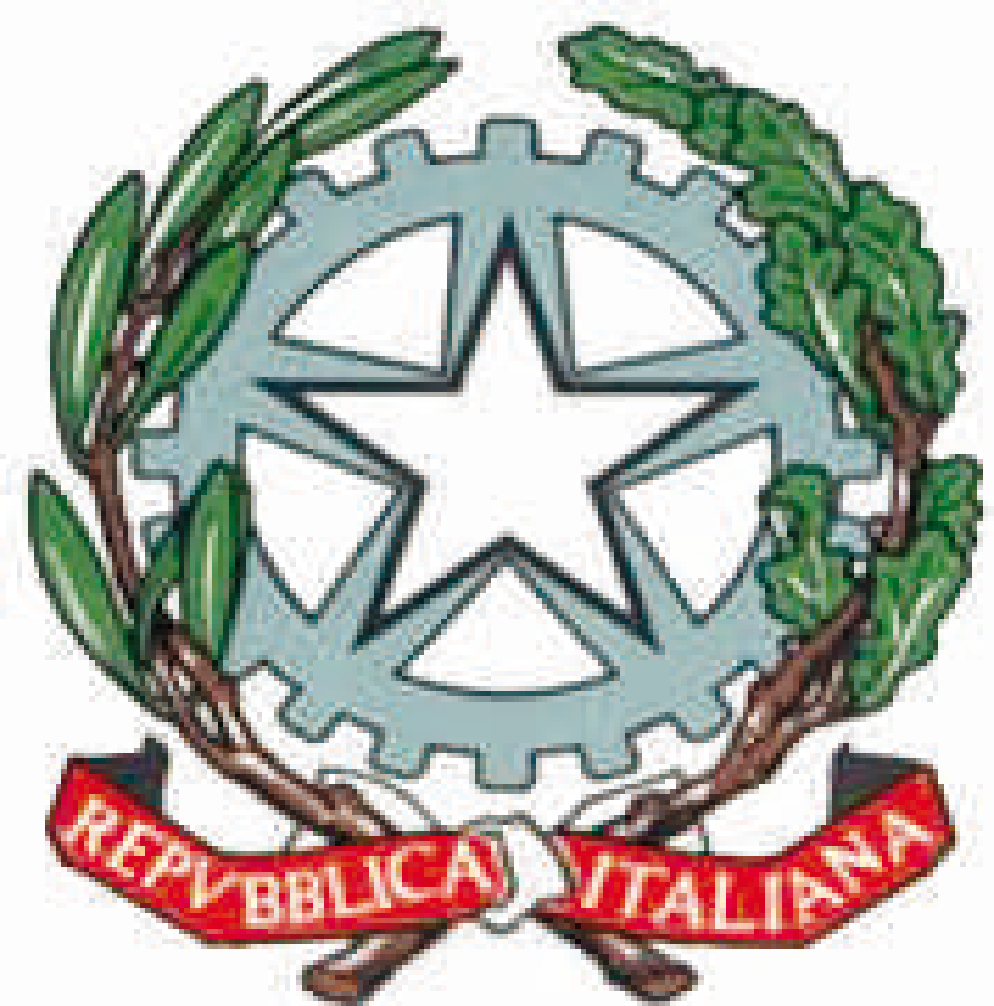 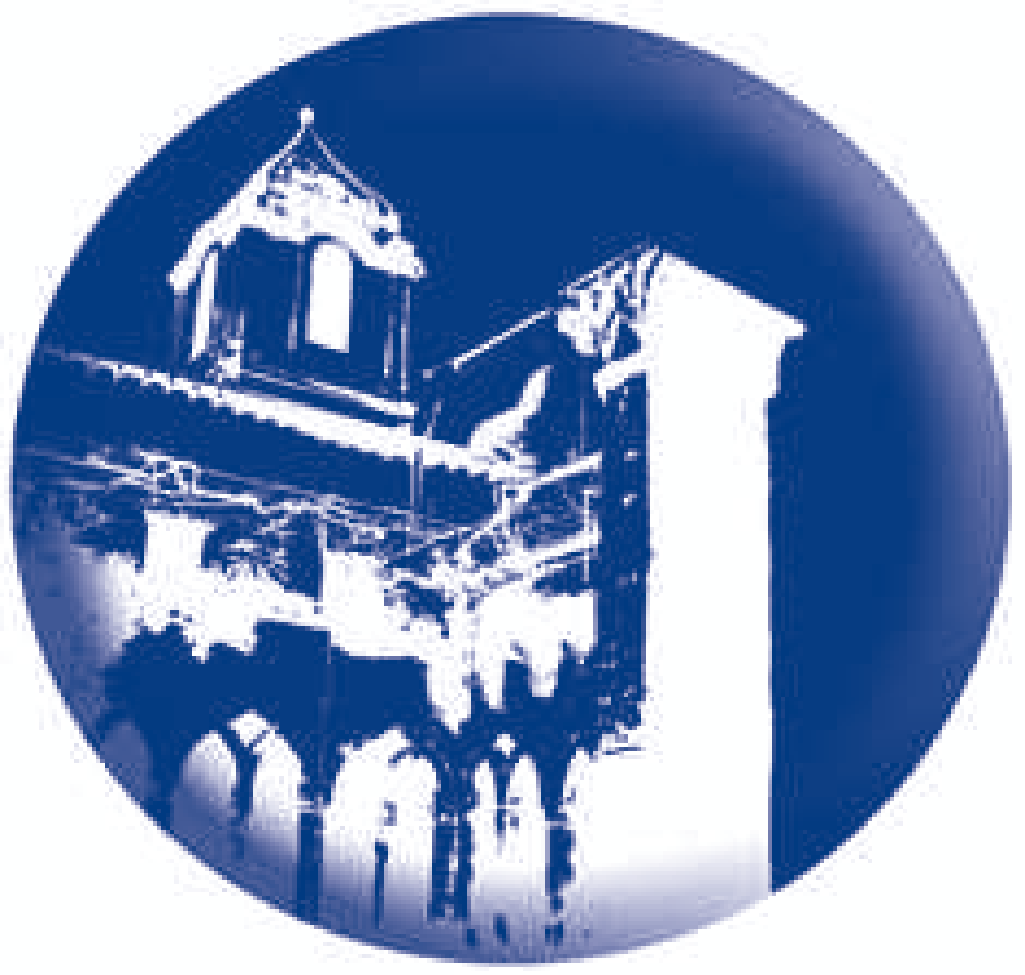 Liceo Artistico, Musicale e Coreutico, IPIA “FRANCESCO GRANDI” SorrentoLiceo ad indirizzo Raro per la Tarsia Lignea Sorrentina e per la TessituraSede centrale: Vico I Rota, 2 (80067) Tel 081 8073230 Fax 081 8072238 Sorrento – Napoli  Sede storica: P.tta San Francesco, 8 - Tel. 081 807 30 68 - 80067 SorrentoC.F. 90078490639 - Cod. Mecc: NAIS10300D e-mail: nais10300d@istruzione.it; pec: nais10300d@pec.istruzione.it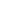 Prot. n.                 					                                      Sorrento,     AI GENITORI DELL’ALUNNO/A……………………………………CLASSE……… SEZ…………… OGGETTO: COMUNICAZIONE   SOSPENSIONE DEL GIUDIZIO  (D.P.R. 122/2009 artt. 5-6)Gentili Genitori,Vi informo  che, in esito allo scrutinio  finale, l’alunno/a ………………………………………………………………………….. non ha raggiunto gli obiettivi minimi  previsti nelle seguenti discipline di studio: Disciplina ………………………………………….……. (voto proposto……………………….)Disciplina …………………………………………………………… (voto proposto……………………..)Disciplina …………………………………………………………………………… (voto proposto…………………..)Disciplina …………………………………………………………………………… (voto proposto…………………..)pertanto il Consiglio di Classe ha deliberato la sospensione del giudizio finale. Al fine di favorire il superamento delle carenze nelle discipline indicate,  l’alunno dovrà recuperare  i seguenti contenuti  disciplinari:La scuola mette in atto  interventi didattici finalizzati al recupero dei debiti formativi, il cui calendario sarà pubblicato sul sito web dell’istituto. Lo studente  è tenuto alla frequenza di tali interventi. Qualora le SS.LL. ritengano di non avvalersi dell’iniziativa di recupero organizzata dalla scuola, dovranno comunicarlo in questo stesso modulo (anche per gli alunni maggiorenni), fermo restando l’obbligo per lo studente di sottoporsi alle verifiche per l’accertamento del recupero delle carenze formative,  predisposte  dal Consiglio di Classe, che si svolgeranno nel mese di luglio secondo un calendario che sarà pubblicato.Accertati i risultati conseguiti dall’alunno nel recupero delle carenze formative con una prova svolta nell’ultima data prevista per il corso di recupero, il Consiglio di Classe procederà alla formulazione del giudizio finale che, in caso positivo, comporta l’ammissione alla frequenza della classe successiva.Il genitore dell’alunno di cui sopra dichiara che:Il/la proprio/a figlio/a intende avvalersi dei corsi di recupero che la scuola organizzeràIl/la proprio/a figlio/a non intende avvalersi dei corsi di recupero che la scuola organizzeràFirma del Genitore (Tutore/Affidatario)                   …………………………………………………………Disciplina Contenuti da recuperare IL DIRIGENTE SCOLASTICO Prof.ssa Pasqua Cappiello Firma per avvenuta informativa da parte del Genitore (Tutore/Affidatario)…………………………………………………………